В соответствии с Указом Президента Российской Федерации от 1 июля . № 821 "О комиссиях по соблюдению требований к служебному поведению федеральных государственных служащих и урегулированию конфликта интересов", Указом Президента Российской Федерации от 21 июля . № 925 "О мерах по реализации отдельных положений Федерального закона "О противодействии коррупции", Указом  Президента Российской Федерации  от  08.03.2015 N 120 "О внесении изменений в некоторые акты Президента Российской Федерации по вопросам противодействия коррупции", Федеральным законом от 25 декабря . № 273-ФЗ "О противодействии коррупции", Федеральным законом от 02 марта . № 25-ФЗ «О муниципальной службе в Российской Федерации», Федеральным законом от 06 октября 2003 г. № 131-ФЗ «Об общих принципах организации местного самоуправления в Российской Федерации», во исполнение Указа губернатора Пермского края от 24 августа . № 59 "О комиссиях по соблюдению требований к служебному поведению государственных гражданских служащих Пермского края и урегулированию конфликта интересов и о внесении изменений в отдельные указы губернатора Пермского края", Совет депутатов РЕШАЕТ:1. Положение о комиссии по рассмотрению вопросов, касающихся соблюдения депутатами Совета депутатов Майского сельского поселения ограничений и запретов, исполнения ими обязанностей, установленных Федеральным законом от 25 декабря 2008 г. № 273-ФЗ "О противодействии коррупции" и другими Федеральными законами, включая требования по урегулированию конфликта интересов и состава комиссии, утвержденное решением Совета депутатов Майского сельского поселения от 20.04.2016 № 08, изложить в новой редакции согласно Приложению 1.2. Состав комиссии по рассмотрению вопросов, касающихся соблюдения депутатами Совета депутатов Майского сельского поселения ограничений и запретов, исполнения ими обязанностей, установленных Федеральным законом от 25 декабря 2008 г. № 273-ФЗ "О противодействии коррупции" и другими Федеральными законами, включая требования по урегулированию конфликта, утвержденный решением Совета депутатов Майского сельского поселения от 20.04.2016 № 08, изложить в новой редакции согласно Приложению 2.3. Решение подлежит опубликованию в газете «Майский вестник.4.Контроль за выполнением решения возложить на комиссию по социальной политике и социальной защите населения Совета депутатов Майского сельского поселения (Л.И. Дятлова)Приложение 1к решению Совета депутатовМайского сельского поселенияот 21.03.2018 года № 18Положениео комиссии  по рассмотрению вопросов, касающихся соблюдения депутатами Совета депутатов Майского сельского поселения ограничений и запретов, исполнения ими обязанностей, установленных Федеральным законом от 25 декабря 2008 г. № 273-ФЗ "О противодействии коррупции" и другими Федеральными законами, включая требования по урегулированию конфликта интересов1. Настоящим Положением определяется порядок формирования и деятельности комиссии по рассмотрению вопросов, касающихся соблюдения депутатами Совета депутатов Майского сельского поселения ограничений и запретов, исполнения ими обязанностей, установленных Федеральным законом от 25 декабря 2008 г. № 273-ФЗ "О противодействии коррупции" и другими Федеральными законами, включая требования по урегулированию конфликта интересов (далее - комиссия), образуемая  в соответствии с Федеральным законом от 25 декабря . N 273-ФЗ "О противодействии коррупции".2. Комиссия в своей деятельности руководствуется Конституцией Российской Федерации, федеральными конституционными законами, Федеральными законами от 25 декабря 2008 г. № 273-ФЗ «О противодействии коррупции», от 2 марта 2007 г. № 25-ФЗ «О муниципальной службе в Российской Федерации», иными федеральными законами, актами Президента Российской Федерации и Правительства Российской Федерации, Указом Губернатора Пермского края от 19 июля 2012 г. № 44 «О мерах по реализации отдельных положений законодательства Российской Федерации в сфере противодействия коррупции на муниципальной службе в Пермском крае», настоящим Положением.3. Основной задачей комиссии является содействие депутатов Совета депутатов Майского сельского поселения:а) в обеспечении соблюдения депутатами, работающими как на постоянной, так и не на постоянной основе ограничений и запретов, требований о предотвращении или урегулировании конфликта интересов, а также в обеспечении исполнения ими обязанностей, установленных Федеральным законом от 25 декабря . N 273-ФЗ "О противодействии коррупции", другими федеральными законами (далее - требования об урегулировании конфликта интересов);б) в осуществлении в Совете депутатов Майского сельского поселения мер по предупреждению коррупции.4. Комиссия рассматривает вопросы, касающиеся соблюдения депутатами Совета депутатов Майского сельского поселения ограничений и запретов, исполнения ими обязанностей, установленных Федеральным законом от 25 декабря 2008 г. № 273-ФЗ "О противодействии коррупции" и другими Федеральными законами, включая требования по урегулированию конфликта интересов, в отношении депутатов Совета депутатов Майского сельского поселения, работающими как на постоянной, так и не на постоянной основе.5. Комиссия образуется решением Совета депутатов Майского сельского поселения. Решением утверждается также состав комиссии и порядок ее работы.В состав комиссии входят председатель комиссии, его заместитель, секретарь и члены комиссии. Все члены комиссии при принятии решений обладают равными правами. В отсутствие председателя комиссии его обязанности исполняет заместитель председателя комиссии.6. Состав комиссии формируется таким образом, чтобы исключить возможность возникновения конфликта интересов, который мог бы повлиять на принимаемые комиссией решения.7. В заседаниях комиссии с правом совещательного голоса участвуют:а) депутаты, муниципальные служащие, замещающие должности муниципальной службы в Совете депутатов Майского сельского поселения; специалисты, которые могут дать пояснения по вопросам рассматриваемым комиссией (эксперты); должностные лица других органов местного самоуправления; представители заинтересованных организаций; представитель депутата, в отношении которого комиссией рассматривается вопрос о соблюдении требований по урегулированию конфликта интересов, - по решению председателя комиссии, принимаемому в каждом конкретном случае отдельно не менее чем за три дня до дня заседания комиссии на основании ходатайства депутата, в отношении которого комиссией рассматривается этот вопрос, или любого члена комиссии.8. Заседание комиссии считается правомочным, если на нем присутствует не менее двух третей от общего числа членов комиссии. 9. При возникновении прямой или косвенной личной заинтересованности члена комиссии, которая может привести к конфликту интересов при рассмотрении вопроса, включенного в повестку дня заседания комиссии, он обязан до начала заседания заявить об этом. В таком случае соответствующий член комиссии не принимает участия в рассмотрении указанного вопроса.10. Основаниями для проведения заседания комиссии являются: а) представление председателем Совета депутатов Майского сельского поселения (либо заместителя председателя) в соответствии с результатами  проверки, материалов проверки, свидетельствующих:- о несоблюдении депутатом Совета депутатов Майского сельского поселения требований закона по предотвращению или по урегулированию конфликта интересов;11. Комиссия не рассматривает сообщения о преступлениях и административных правонарушениях, а также анонимные обращения.12. Председатель комиссии при поступлении к нему в порядке, предусмотренном настоящим Положением, информации, содержащей основания для проведения заседания комиссии:а) в 10-дневный срок назначает дату заседания комиссии. При этом дата заседания комиссии не может быть назначена позднее 20 дней со дня поступления указанной информации, за исключением случаев, предусмотренных пунктами 13.1 настоящего Положенияб) организует ознакомление депутата Совета депутатов, в отношении которого комиссией рассматривается вопрос о соблюдении требований об урегулировании конфликта интересов, его представителя, членов комиссии и других лиц, участвующих в заседании комиссии с поступившей информацией;13. Заседание комиссии проводится в присутствии депутата Совета депутатов, в отношении которого рассматривается вопрос о соблюдении требований по урегулированию конфликта интересов. При наличии письменной просьбы депутата Совета депутатов о рассмотрении указанного вопроса без его участия заседание комиссии проводится в его отсутствие. В случае неявки на заседание комиссии депутата Совета депутатов (его представителя), и при отсутствии письменной просьбы депутата Совета депутатов о рассмотрении данного вопроса без его участия рассмотрение вопроса откладывается. В случае повторной неявки депутата Совета депутатов без уважительной причины комиссия может принять решение о рассмотрении данного вопроса в отсутствие депутата Совета депутатов. 14. На заседании комиссии заслушиваются пояснения депутата Совета депутатов (с его согласия) и иных лиц, рассматриваются материалы по существу предъявляемых депутату Совета депутатов  претензий, а также дополнительные материалы.15. Члены комиссии и лица, участвовавшие в ее заседании, не вправе разглашать сведения, ставшие им известными в ходе работы комиссии.16. По итогам рассмотрения вопроса, указанного в абзаце первом подпункта "а" пункта 10 настоящего Положения, комиссия принимает одно из следующих решений:а) установить, что депутат Совета депутатов соблюдал требования по предотвращению или урегулированию конфликта интересов;б) установить, что депутат Совета депутатов не соблюдал требования по урегулированию конфликта интересов. В этом случае комиссия рекомендует председателю Совета депутатов (либо представителю работодателя) указать  депутату Совета депутатов на недопустимость нарушения требований по предотвращению или урегулированию конфликта интересов либо применить к депутату Совета депутатов конкретную меру ответственности.18. Для исполнения решений комиссией могут быть подготовлены проекты распоряжений председателя Совета депутатов.19. Решения комиссии по вопросам, указанным в пункте 10 настоящего Положения, принимаются открытым голосованием (если комиссия не примет иное решение) простым большинством голосов присутствующих на заседании членов комиссии.20. Решения комиссии оформляются протоколами, которые подписывают члены комиссии, принимавшие участие в ее заседании. 21. В протоколе заседания комиссии указываются:а) дата заседания комиссии, фамилии, имена, отчества членов комиссии и других лиц, присутствующих на заседании;б) формулировка каждого из рассматриваемых на заседании комиссии вопросов с указанием фамилии, имени, отчества депутата Совета депутатов Майского сельского поселения, в отношении которого рассматривается вопрос о соблюдении требований по урегулированию конфликта интересов;в) предъявляемые к депутату Совета депутатов претензии, материалы, на которых они основываются;г) содержание пояснений депутата Совета депутатов и других лиц по существу предъявляемых претензий;д) фамилии, имена, отчества выступивших на заседании лиц и краткое изложение их выступлений;е) источник информации, содержащей основания для проведения заседания комиссии, дата поступления информации в Совет депутатов Майского сельского поселения;ж) другие сведения;з) результаты голосования;и) решение и обоснование его принятия.22. Член комиссии, несогласный с ее решением, вправе в письменной форме изложить свое мнение, которое подлежит обязательному приобщению к протоколу заседания комиссии и с которым должен быть ознакомлен депутат Совета депутатов.23. Копии протокола заседания комиссии в 10-дневный срок со дня заседания направляются председателю Совета депутатов (либо заместителю председателя), полностью или в виде выписок из него – депутату Совета депутатов, а также по решению комиссии - иным заинтересованным лицам.24. Председатель Совета депутатов (либо заместитель председателя) обязан рассмотреть протокол заседания комиссии и вправе учесть в пределах своей компетенции содержащиеся в нем рекомендации при принятии решения о применении к депутату Совета депутатов Майского сельского поселения мер ответственности, предусмотренных нормативными правовыми актами Российской Федерации, а также по иным вопросам организации противодействия коррупции. О рассмотрении рекомендаций комиссии и принятом решении председатель Совета депутатов (либо представитель работодателя) в письменной форме уведомляет комиссию в месячный срок со дня поступления к нему протокола заседания комиссии. Решение председателя Совета депутатов (либо представителя работодателя) оглашается на ближайшем заседании комиссии и принимается к сведению без обсуждения.25. В случае рассмотрения вопросов по урегулированию конфликта интересов в отношении председателя Совета депутатов Майского сельского поселения, материалы заседания комиссии направляются на рассмотрение заместителю председателя Совета депутатов. Приложение 2к решению Совета депутатовМайского сельского поселенияот 21.03.2018 года № 18Состав комиссии по рассмотрению вопросов, касающихся соблюдения депутатами Совета депутатов Майского сельского поселения ограничений и запретов, исполнения ими обязанностей, установленных Федеральным законом от 25 декабря 2008 г. № 273-ФЗ "О противодействии коррупции" и другими Федеральными законами, включая требования по урегулированию конфликта интересовПредседатель комиссии: Ощепков Дмитрий ВалерьевичЗаместитель председателя комиссии: Чащухина Ольга ВладимировнаСекретарь комиссии: Федосеева Марина СергеевнаЧлены комиссии:Бабкина Светлана ВладиславовнаПастухов Артем Алексеевич- заместитель главы администрации Майского сельского поселения по правовым и социальным вопросам ;- управляющий делами администрации Майского сельского поселения.СОВЕТ ДЕПУТАТОВ МАЙСКОГО СЕЛЬСКОГО ПОСЕЛЕНИЯ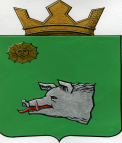 КРАСНОКАМСКОГО МУНИЦИПАЛЬНОГО РАЙОНАПЕРМСКОГО КРАЯРЕШЕНИЕСОВЕТ ДЕПУТАТОВ МАЙСКОГО СЕЛЬСКОГО ПОСЕЛЕНИЯКРАСНОКАМСКОГО МУНИЦИПАЛЬНОГО РАЙОНАПЕРМСКОГО КРАЯРЕШЕНИЕ21.03.2018№ 18О внесении изменений в Положение о комиссии по рассмотрению вопросов, касающихся соблюдения депутатами Совета депутатов Майского сельского поселения ограничений и запретов, исполнения ими обязанностей, установленных Федеральным законом от 25 декабря . № 273-ФЗ "О противодействии коррупции" и другими Федеральными законами, включая требования по урегулированию конфликта интересов и в состав комиссии, утвержденные решением Совета депутатов Майского сельского поселения от 20.04.2016 № 08Глава сельского поселения- глава администрацииМайского сельского поселенияВ.А.ЛитвинаПредседатель Совета депутатов Майского сельского поселенияД.В.Ощепков